ПОЖАРНАЯ БЕЗОПАСНОСТЬ ЭЛЕКТРООБОГРЕВАТЕЛЕЙСоблюдение правил пожарной безопасности при использовании электрообогревателей защитит и от холода, и от пожара. Как любой нагревательный прибор, электрообогреватель требует осторожного обращения. Кроме того, необходимо следить за тем, чтобы электросеть не была перегружена, а сам электроприбор находился на достаточном расстоянии от легковоспламеняющихся предметов. 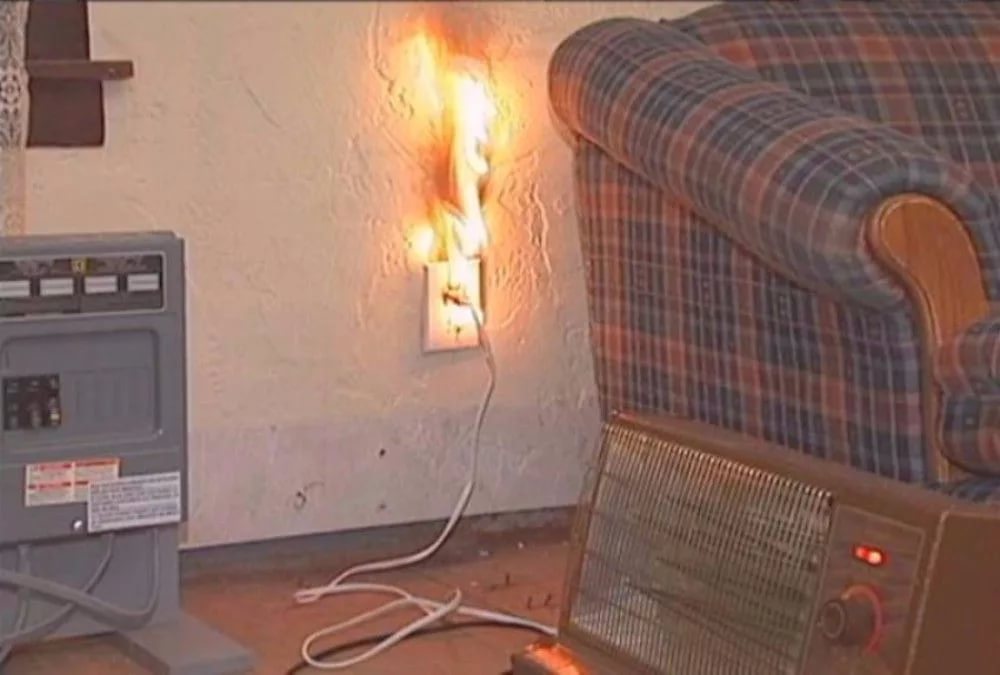 Пожарно-спасательная служба Иркутской области напоминает основные правила пожарной безопасности при использовании электрообогревателей:- важно помнить, что у каждого прибора есть свой срок эксплуатации, который в среднем составляет около 10 лет. Использование свыше установленного срока может привести к печальным последствиям; 
          - систематически проводите проверку исправности электропроводки, розеток, щитков и штепсельных вилок обогревателя, следите за состоянием обогревательного прибора: вовремя ремонтируйте и заменяйте детали; 
          - используйте приборы, изготовленные только промышленным способом, ни при каких обстоятельствах не нужно использовать поврежденные, самодельные или «кустарные» электрообогреватели; 
          - следует избегать перегрузки на электросеть, в случае включения сразу нескольких мощных потребителей энергии;  убедитесь, что штекер вставлен в розетку плотно, иначе обогреватель может перегреться и стать причиной пожара; 
       - не оставляйте включенным электрообогреватели на ночь, не используйте их для сушки вещей; не позволяйте детям играть с электрообогревателями;
- устанавливайте электрообогреватель на безопасном расстоянии от занавесок или мебели. Ставить прибор следует на пол. В случае с конвекторами их можно крепить на специальных подставках на небольшом расстоянии от пола; 
         - не используйте обогреватель в помещении с лакокрасочными материалами, растворителями и другими воспламеняющимися жидкостями.  
         - регулярно очищайте обогреватель от пыли — она тоже может воспламениться; 
         - не размещайте сетевые провода обогревателя под ковры и другие покрытия;
          - не ставьте на провода тяжелые предметы (например, мебель), иначе обогреватель может перегреться и стать причиной пожара.В СЛУЧАЕ ВОЗНИКНОВЕНИЯ ПОЖАРА ЗВОНИТЕ ПО ТЕЛЕФОНАМ: 101, 112Пожарная часть №113 ОГКУ «Пожарно-спасательная служба Иркутской области»